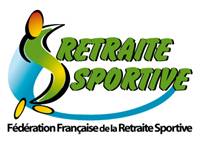 La 3ème Mi -Temps SalonaiseL’Assemblée Générale de notre Association aura lieu  cette année le 21 Septembre, et débutera à 10 h 30 à salle de réunion St Luce, Domaine de Petite à GRANS.Ce rendez-vous est immanquable et votre présence très importante et déterminante pour la vie du club. Tout particulièrement cette année puisqu’il y a le renouvellement  du Comité Directeur, bureau et Président(e).A l’issue de la réunion, un moment convivial attend tous les participants présents : 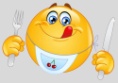 Le  menu qui vous a été réservé : REPAS CHAMPÊTRE AU DOMAINE DE PETITE A GRANSApéritif de bienvenueKIR et FeuilletésAnchoïadeRouille Sétoise et émincés de porc aux cèpesRiz créole et courgettes ail et persilFromage de chèvreOmelette norvégienne vanille fraiseCafé– Vin rosé ou rouge en pichet–Le repas est entièrement préparé « fait maison » par le Chef !!!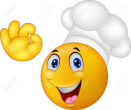 Nous allons pouvoir investir ce lieu champêtre qui restera à notre disposition jusqu’à 18h.Après le repas, après midi détente, parties de pétanques, de cartes ou de ping pong.Réservation et inscription au repas sont subordonnées au règlement par chèque bancaire d’un montant de  18 € à l’ordre du Domaine de Petite, à remettre :*Soit le 12 septembre au Mas à la journée Portes Ouvertes*Soit à remettre aux animateurs au moment de l’activité sportive qui feront le lien *Ou à envoyer par courrier postal à :DANIELLE BERNARD44 RUE PIERRE DE MARIVAUXDOMAINE DE BEL AIR B0213300 SALON DE PROVENCEDernier au plus tard le vendredi 18 septembreUn grand merci pour votre participation.